Application to use the 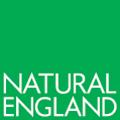 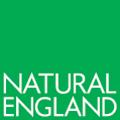 the Discretionary Advice Service (DAS)Badger Class Licence WML-CL35 PLEASE RETURN THIS FORM TO consultations@naturalengland.org.ukBy completing and submitting this form, you agree to Natural England’s General Terms & Conditions for Chargeable Services which can be found hereBy completing and submitting this form, you agree to Natural England’s General Terms & Conditions for Chargeable Services which can be found hereBy completing and submitting this form, you agree to Natural England’s General Terms & Conditions for Chargeable Services which can be found hereBy completing and submitting this form, you agree to Natural England’s General Terms & Conditions for Chargeable Services which can be found herePart A.Part A.Part A.Part A.Applicant Personal Details:Applicant Personal Details:Applicant Personal Details:Applicant Personal Details:Title:      Forename(s):      Forename(s):      Forename(s):      Surname:      Natural England Customer Registration Number:      Natural England Customer Registration Number:      Natural England Customer Registration Number:      Address line 1:      In order for us to offer this Badger Class Licence, we need to have clear and undisputable criteria that can be assessed. We believe that membership of a professional body demonstrates a level of competence and responsibility, as well as providing a route for recourse should standards not be met.In order for us to offer this Badger Class Licence, we need to have clear and undisputable criteria that can be assessed. We believe that membership of a professional body demonstrates a level of competence and responsibility, as well as providing a route for recourse should standards not be met.In order for us to offer this Badger Class Licence, we need to have clear and undisputable criteria that can be assessed. We believe that membership of a professional body demonstrates a level of competence and responsibility, as well as providing a route for recourse should standards not be met.Address line 2:      In order for us to offer this Badger Class Licence, we need to have clear and undisputable criteria that can be assessed. We believe that membership of a professional body demonstrates a level of competence and responsibility, as well as providing a route for recourse should standards not be met.In order for us to offer this Badger Class Licence, we need to have clear and undisputable criteria that can be assessed. We believe that membership of a professional body demonstrates a level of competence and responsibility, as well as providing a route for recourse should standards not be met.In order for us to offer this Badger Class Licence, we need to have clear and undisputable criteria that can be assessed. We believe that membership of a professional body demonstrates a level of competence and responsibility, as well as providing a route for recourse should standards not be met.Address line 3:      In order for us to offer this Badger Class Licence, we need to have clear and undisputable criteria that can be assessed. We believe that membership of a professional body demonstrates a level of competence and responsibility, as well as providing a route for recourse should standards not be met.In order for us to offer this Badger Class Licence, we need to have clear and undisputable criteria that can be assessed. We believe that membership of a professional body demonstrates a level of competence and responsibility, as well as providing a route for recourse should standards not be met.In order for us to offer this Badger Class Licence, we need to have clear and undisputable criteria that can be assessed. We believe that membership of a professional body demonstrates a level of competence and responsibility, as well as providing a route for recourse should standards not be met.Town:      In order for us to offer this Badger Class Licence, we need to have clear and undisputable criteria that can be assessed. We believe that membership of a professional body demonstrates a level of competence and responsibility, as well as providing a route for recourse should standards not be met.In order for us to offer this Badger Class Licence, we need to have clear and undisputable criteria that can be assessed. We believe that membership of a professional body demonstrates a level of competence and responsibility, as well as providing a route for recourse should standards not be met.In order for us to offer this Badger Class Licence, we need to have clear and undisputable criteria that can be assessed. We believe that membership of a professional body demonstrates a level of competence and responsibility, as well as providing a route for recourse should standards not be met.County:      In order for us to offer this Badger Class Licence, we need to have clear and undisputable criteria that can be assessed. We believe that membership of a professional body demonstrates a level of competence and responsibility, as well as providing a route for recourse should standards not be met.In order for us to offer this Badger Class Licence, we need to have clear and undisputable criteria that can be assessed. We believe that membership of a professional body demonstrates a level of competence and responsibility, as well as providing a route for recourse should standards not be met.In order for us to offer this Badger Class Licence, we need to have clear and undisputable criteria that can be assessed. We believe that membership of a professional body demonstrates a level of competence and responsibility, as well as providing a route for recourse should standards not be met.Postcode:      Professional Membership (eg CIEEM, IEMA, RICS, BPCA)Professional Membership (eg CIEEM, IEMA, RICS, BPCA)Professional Membership (eg CIEEM, IEMA, RICS, BPCA)Tel number:      Name of Body:      Name of Body:      Name of Body:      Email address:      Membership Status (Full, Associate, etc):      Membership Status (Full, Associate, etc):      Membership Status (Full, Associate, etc):      Mobile number:      Time Status held (eg 3 years):      Time Status held (eg 3 years):      Time Status held (eg 3 years):      Invoicing Details:Please provide the finance details below in the event your request is accepted.Please note that we cannot commence with your request to use the Discretionary Advice Service until these details are provided, so the form will be returned to you for completion if this section is left blank.Requests for changes to invoice details made after an invoice has been issued (including missing purchase order numbers) will be subject to a £110.00 (plus VAT) administration charge.Invoicing Details:Please provide the finance details below in the event your request is accepted.Please note that we cannot commence with your request to use the Discretionary Advice Service until these details are provided, so the form will be returned to you for completion if this section is left blank.Requests for changes to invoice details made after an invoice has been issued (including missing purchase order numbers) will be subject to a £110.00 (plus VAT) administration charge.Invoicing Details:Please provide the finance details below in the event your request is accepted.Please note that we cannot commence with your request to use the Discretionary Advice Service until these details are provided, so the form will be returned to you for completion if this section is left blank.Requests for changes to invoice details made after an invoice has been issued (including missing purchase order numbers) will be subject to a £110.00 (plus VAT) administration charge.Invoicing Details:Please provide the finance details below in the event your request is accepted.Please note that we cannot commence with your request to use the Discretionary Advice Service until these details are provided, so the form will be returned to you for completion if this section is left blank.Requests for changes to invoice details made after an invoice has been issued (including missing purchase order numbers) will be subject to a £110.00 (plus VAT) administration charge.Customer Name/Trading Name:      Customer Name/Trading Name:      Customer Name/Trading Name:      Customer Name/Trading Name:      Address (where differs from above):      Address (where differs from above):      Address (where differs from above):      Address (where differs from above):      City:      City:      City:      City:      County:      County:      County:      County:      Postcode:      Postcode:      Postcode:      Postcode:      Email address for invoice (required):       Email address for invoice (required):       Email address for invoice (required):       Email address for invoice (required):       Telephone number:      Telephone number:      Telephone number:      Telephone number:      Email address (where differs from above):      Email address (where differs from above):      Email address (where differs from above):      Email address (where differs from above):      Do you require a purchase order number to be quoted on the invoice?Do you require a purchase order number to be quoted on the invoice?Yes  No  Purchase Order Number:      Purchase Order Number:      Part B. Criteria to use the licence Registered Users will need to demonstrate that they:can produce method statements to exclude badgers from a main sett, to the standard that Natural England would be willing to licence;have experience of successfully excluding badgers from a sett (at least four different locations, to include at least two main setts);have submitted licence returns in a timely manner to Natural England that include details of action taken under licence;have not been subject to enforcement action in respect of licences held or acted under;have not been convicted of any wildlife-related or animal welfare offence in the last 5 years, which is not spent under the Rehabilitation of Offenders Act 1974;will be subject to an investigation by an appropriate third party if you act unprofessionally. This would normally be through full membership of a professional body or other organisation that will investigate and penalise improper conduct.Part B. Criteria to use the licence Registered Users will need to demonstrate that they:can produce method statements to exclude badgers from a main sett, to the standard that Natural England would be willing to licence;have experience of successfully excluding badgers from a sett (at least four different locations, to include at least two main setts);have submitted licence returns in a timely manner to Natural England that include details of action taken under licence;have not been subject to enforcement action in respect of licences held or acted under;have not been convicted of any wildlife-related or animal welfare offence in the last 5 years, which is not spent under the Rehabilitation of Offenders Act 1974;will be subject to an investigation by an appropriate third party if you act unprofessionally. This would normally be through full membership of a professional body or other organisation that will investigate and penalise improper conduct.Part B. Criteria to use the licence Registered Users will need to demonstrate that they:can produce method statements to exclude badgers from a main sett, to the standard that Natural England would be willing to licence;have experience of successfully excluding badgers from a sett (at least four different locations, to include at least two main setts);have submitted licence returns in a timely manner to Natural England that include details of action taken under licence;have not been subject to enforcement action in respect of licences held or acted under;have not been convicted of any wildlife-related or animal welfare offence in the last 5 years, which is not spent under the Rehabilitation of Offenders Act 1974;will be subject to an investigation by an appropriate third party if you act unprofessionally. This would normally be through full membership of a professional body or other organisation that will investigate and penalise improper conduct.Part B. Criteria to use the licence Registered Users will need to demonstrate that they:can produce method statements to exclude badgers from a main sett, to the standard that Natural England would be willing to licence;have experience of successfully excluding badgers from a sett (at least four different locations, to include at least two main setts);have submitted licence returns in a timely manner to Natural England that include details of action taken under licence;have not been subject to enforcement action in respect of licences held or acted under;have not been convicted of any wildlife-related or animal welfare offence in the last 5 years, which is not spent under the Rehabilitation of Offenders Act 1974;will be subject to an investigation by an appropriate third party if you act unprofessionally. This would normally be through full membership of a professional body or other organisation that will investigate and penalise improper conduct.Applicant’s experiencePlease complete one of the evidence boxes below.Applicant’s experiencePlease complete one of the evidence boxes below.Applicant’s experiencePlease complete one of the evidence boxes below.Evidence 1Please provide advice on whether the following four Natural England badger licences that I have been granted in the last five years, and for which I have written the Method Statement demonstrate that I am likely to meet the criteria to register under this licence. At least two of these licences involved excluding badgers from a main sett using one-way gates.Evidence 1Please provide advice on whether the following four Natural England badger licences that I have been granted in the last five years, and for which I have written the Method Statement demonstrate that I am likely to meet the criteria to register under this licence. At least two of these licences involved excluding badgers from a main sett using one-way gates.Evidence 1Please provide advice on whether the following four Natural England badger licences that I have been granted in the last five years, and for which I have written the Method Statement demonstrate that I am likely to meet the criteria to register under this licence. At least two of these licences involved excluding badgers from a main sett using one-way gates.Licence Number             Site nameDid this involve excluding badgers from a main sett?Did this involve excluding badgers from a main sett?YES	 	NO	YES	 	NO	YES	 	NO	YES	 	NO	YES	 	NO	YES	 	NO	YES	 	NO	YES	 	NO	I am a member of a professional body.My membership number is:       I am a member of a professional body.My membership number is:       I am not a member of a professional body and have submitted information that demonstrates how I will be subject to an investigation by an appropriate third party if I act unprofessionally.I am not a member of a professional body and have submitted information that demonstrates how I will be subject to an investigation by an appropriate third party if I act unprofessionally.Evidence 2I have enclosed written evidence that I consider demonstrates how I meet the criteria to use this licence.Evidence 2I have enclosed written evidence that I consider demonstrates how I meet the criteria to use this licence.I am a member of a professional body.My membership number is:      I am a member of a professional body.My membership number is:      I am not a member of a professional body and have submitted information that demonstrates how I will be subject to an investigation by an appropriate third party if I act unprofessionally.I am not a member of a professional body and have submitted information that demonstrates how I will be subject to an investigation by an appropriate third party if I act unprofessionally.ADDITIONAL NOTES (please use this section for any information you wish to add that has not been covered above)ADDITIONAL NOTES (please use this section for any information you wish to add that has not been covered above)ADDITIONAL NOTES (please use this section for any information you wish to add that has not been covered above)Part C. Using and sharing your informationPart C. Using and sharing your informationPart C. Using and sharing your informationThe data controller is Natural England, Foss House, Kings Pool, 1-2 Peasholme Green, York, YO1 7PX. 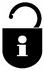 Your information will be stored and processed in accordance with the Data Protection Act 1988. This Act gives you, as an individual, the right to know what data we hold on you, how we use it, with whom we share it and to ensure that it is accurate.The information will be used by Natural England to undertake licensing functions. To do this we may have to discuss applications, licensing decisions, reports and returns with third parties including the Deer Initiative (for Deer Licences).Natural England recognises there is significant public interest in wildlife licensing and in those who benefit from receiving a wildlife licence. Therefore, we may make information publicly available. Information released may include, but is not limited to, your name or business name, application and licence details as well as reports and returns.Natural England, however, realises that some licensed activities can be sensitive and we will not release information that could harm people, species or habitats. In some cases, for example, this may mean not releasing the names and addresses of individuals or the location of the licensed activity.Natural England or its appointed agents may use the name, address and other details on your application forms to contact you in connection with occasional customer research aimed at improving the services that Natural England provides to you.We will respect your personal privacy, whilst complying with access to information requests to the extent necessary to enable Natural England to comply with its statutory obligations under the Environmental Information Regulations 2004, and the Freedom of Information Act 2000.If you believe that any of the information we hold concerning you is incorrect or out-of-date, please provide us with the accurate information in writing together with supporting evidence (if appropriate). You should address your correspondence to: Natural England, Wildlife Licensing, Horizon House, Deanery Road, Bristol BS1 5AH, Tel. 020 802 61089.Important Advice:•	Any person who in order to obtain a licence knowingly or recklessly makes a statement or representation, or furnishes a document or information which is false in a material particular may be liable to criminal proceedings under the  provisions in the Fraud Act 2006 (as amended).The data controller is Natural England, Foss House, Kings Pool, 1-2 Peasholme Green, York, YO1 7PX. Your information will be stored and processed in accordance with the Data Protection Act 1988. This Act gives you, as an individual, the right to know what data we hold on you, how we use it, with whom we share it and to ensure that it is accurate.The information will be used by Natural England to undertake licensing functions. To do this we may have to discuss applications, licensing decisions, reports and returns with third parties including the Deer Initiative (for Deer Licences).Natural England recognises there is significant public interest in wildlife licensing and in those who benefit from receiving a wildlife licence. Therefore, we may make information publicly available. Information released may include, but is not limited to, your name or business name, application and licence details as well as reports and returns.Natural England, however, realises that some licensed activities can be sensitive and we will not release information that could harm people, species or habitats. In some cases, for example, this may mean not releasing the names and addresses of individuals or the location of the licensed activity.Natural England or its appointed agents may use the name, address and other details on your application forms to contact you in connection with occasional customer research aimed at improving the services that Natural England provides to you.We will respect your personal privacy, whilst complying with access to information requests to the extent necessary to enable Natural England to comply with its statutory obligations under the Environmental Information Regulations 2004, and the Freedom of Information Act 2000.If you believe that any of the information we hold concerning you is incorrect or out-of-date, please provide us with the accurate information in writing together with supporting evidence (if appropriate). You should address your correspondence to: Natural England, Wildlife Licensing, Horizon House, Deanery Road, Bristol BS1 5AH, Tel. 020 802 61089.Important Advice:•	Any person who in order to obtain a licence knowingly or recklessly makes a statement or representation, or furnishes a document or information which is false in a material particular may be liable to criminal proceedings under the  provisions in the Fraud Act 2006 (as amended).The data controller is Natural England, Foss House, Kings Pool, 1-2 Peasholme Green, York, YO1 7PX. Your information will be stored and processed in accordance with the Data Protection Act 1988. This Act gives you, as an individual, the right to know what data we hold on you, how we use it, with whom we share it and to ensure that it is accurate.The information will be used by Natural England to undertake licensing functions. To do this we may have to discuss applications, licensing decisions, reports and returns with third parties including the Deer Initiative (for Deer Licences).Natural England recognises there is significant public interest in wildlife licensing and in those who benefit from receiving a wildlife licence. Therefore, we may make information publicly available. Information released may include, but is not limited to, your name or business name, application and licence details as well as reports and returns.Natural England, however, realises that some licensed activities can be sensitive and we will not release information that could harm people, species or habitats. In some cases, for example, this may mean not releasing the names and addresses of individuals or the location of the licensed activity.Natural England or its appointed agents may use the name, address and other details on your application forms to contact you in connection with occasional customer research aimed at improving the services that Natural England provides to you.We will respect your personal privacy, whilst complying with access to information requests to the extent necessary to enable Natural England to comply with its statutory obligations under the Environmental Information Regulations 2004, and the Freedom of Information Act 2000.If you believe that any of the information we hold concerning you is incorrect or out-of-date, please provide us with the accurate information in writing together with supporting evidence (if appropriate). You should address your correspondence to: Natural England, Wildlife Licensing, Horizon House, Deanery Road, Bristol BS1 5AH, Tel. 020 802 61089.Important Advice:•	Any person who in order to obtain a licence knowingly or recklessly makes a statement or representation, or furnishes a document or information which is false in a material particular may be liable to criminal proceedings under the  provisions in the Fraud Act 2006 (as amended).Part D. DeclarationPart D. DeclarationPart D. DeclarationApplicant DeclarationApplicant DeclarationApplicant DeclarationI have read and understood the privacy notice above.•	I have read and understood the guidance provided in the application form and on the Wildlife Licensing Internet guidance pages. I declare the particulars given are correct to the best of my knowledge and belief.•    I understand Natural England will check with my professional body whether I have had any disciplinary action taken against me and that if this is relevant to the badger class licence that Natural England will consider not giving me Registered User status.I agree to pay £220 (plus VAT) for Natural England’s Discretionary Advice Service.I have read and understood the privacy notice above.•	I have read and understood the guidance provided in the application form and on the Wildlife Licensing Internet guidance pages. I declare the particulars given are correct to the best of my knowledge and belief.•    I understand Natural England will check with my professional body whether I have had any disciplinary action taken against me and that if this is relevant to the badger class licence that Natural England will consider not giving me Registered User status.I agree to pay £220 (plus VAT) for Natural England’s Discretionary Advice Service.I have read and understood the privacy notice above.•	I have read and understood the guidance provided in the application form and on the Wildlife Licensing Internet guidance pages. I declare the particulars given are correct to the best of my knowledge and belief.•    I understand Natural England will check with my professional body whether I have had any disciplinary action taken against me and that if this is relevant to the badger class licence that Natural England will consider not giving me Registered User status.I agree to pay £220 (plus VAT) for Natural England’s Discretionary Advice Service.I agree to the declaration aboveI agree to the declaration aboveI agree to the declaration aboveSignature: Signature: Date:      For electronic applications, please insert an electronic signature above or tick this box to confirm agreement with this declaration.For electronic applications, please insert an electronic signature above or tick this box to confirm agreement with this declaration.Name (BLOCK LETTERS):      Name (BLOCK LETTERS):      Name (BLOCK LETTERS):      Natural England is committed to giving high quality service, and we welcome feedback or suggestions. You may be sent a short feedback form upon completion of your licence, which we would be grateful for you to complete. This feedback will help shape/improve our service to you.Natural England is committed to giving high quality service, and we welcome feedback or suggestions. You may be sent a short feedback form upon completion of your licence, which we would be grateful for you to complete. This feedback will help shape/improve our service to you.Natural England is committed to giving high quality service, and we welcome feedback or suggestions. You may be sent a short feedback form upon completion of your licence, which we would be grateful for you to complete. This feedback will help shape/improve our service to you.